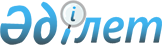 О внесении изменения в решение Риддерского городского маслихата от 15 июля 2014 года 28/5-V "О предоставлении социальной помощи специалистам государственных организаций, проживающим и работающим в сельских населенных пунктах, на приобретение топлива"
					
			Утративший силу
			
			
		
					Решение Риддерского городского маслихата Восточно-Казахстанской области от 20 июля 2016 года № 4/9-VI. Зарегистрировано Департаментом юстиции Восточно-Казахстанской области 12 августа 2016 года № 4649. Утратило силу - решением Риддерского городского маслихата Восточно-Казахстанской области от 25 октября 2018 года № 25/8-VI
      Сноска. Утратило силу - решением Риддерского городского маслихата Восточно-Казахстанской области от 25.10.2018 № 25/8-VI (вводится в действие по истечении десяти календарных дней после дня его первого официального опубликования).

      Примечание РЦПИ.

      В тексте документа сохранена пунктуация и орфография оригинала.

      В соответствии с подпунктом 15) пункта 1 статьи 6 Закона Республики Казахстан от 23 января 2001 года "О местном государственном управлении и самоуправлении в Республике Казахстан", пунктом 5 статьи 18 Закона Республики Казахстан от 8 июля 2005 года "О государственном регулировании развития агропромышленного комплекса и сельских территорий", Риддерский городской маслихат РЕШИЛ:

      1. Внести в решение Риддерского городского масдихата от 15 июля 2014 года № 28/5-V "О предоставлении социальной помощи специалистам государственных организаций, проживающим и работающим в сельских населенных пунктах, на приобретение топлива" (зарегистрировано в Реестре государственной регистрации нормативных правовых актов за № 3435, опубликовано в информационно-правовой системе нормативных правовых актов Республики Казахстан "Әділет" 19 августа 2014 года, в газете "Мой город Риддер" 21 августа 2014 года № 34) следующее изменение:

      пункт 3 изложить в следующей редакции:

      "3. Социальная помощь на приобретение топлива специалистам государственных организаций социального обеспечения, образования, культуры, спорта и ветеринарии, проживающим и работающим в сельских населенных пунктах, предоставляется в размере 15000 (пятнадцать тысяч) тенге.".

      2. Настоящее решение вводится в действие по истечении десяти календарных дней после дня его первого официального опубликования.
					© 2012. РГП на ПХВ «Институт законодательства и правовой информации Республики Казахстан» Министерства юстиции Республики Казахстан
				
      Председатель сессии

С. КАРИМОВ

      Секретарь городского маслихата

И. ПАНЧЕНКО
